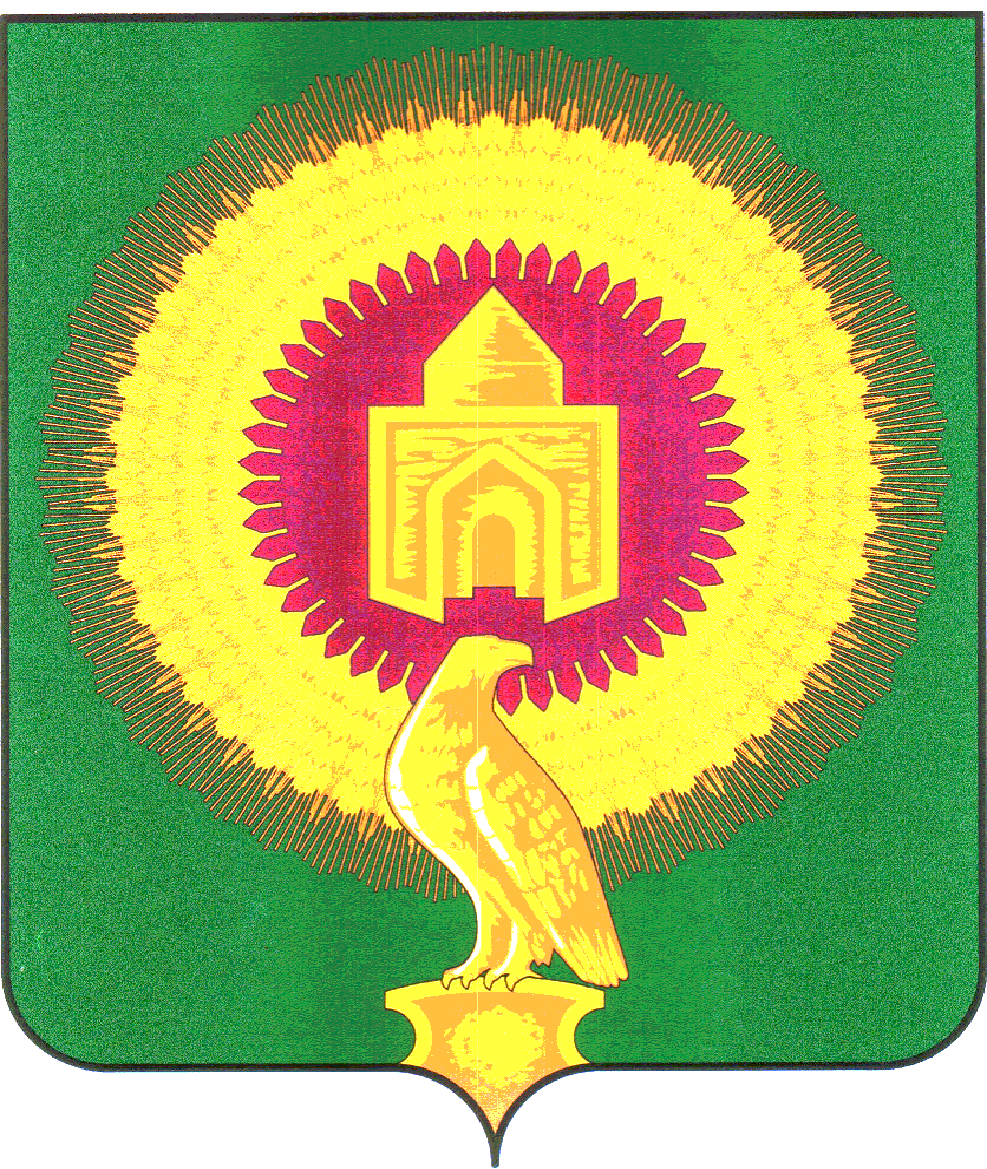 СОВЕТ ДЕПУТАТОВАЯТСКОГО СЕЛЬСКОГО ПОСЕЛЕНИЯВАРНЕНСКОГО МУНИЦИПАЛЬНОГО РАЙОНАЧЕЛЯБИНСКОЙ ОБЛАСТИРЕШЕНИЕот 22 мая 2018 года  №  14«Об  исполнении   бюджета Аятского сельского поселения за  2017 год».	Заслушав доклад  начальника финансового отдела  Аятского сельского поселения  об исполнении  бюджета Аятского сельского поселения за 2017 год,   Совет депутатов Аятского сельского поселенияРЕШАЕТ:1. Утвердить отчет об  исполнении бюджета Аятского сельского поселения  за 2017 год по доходам  в сумме  10 271,77 тыс. руб., по расходам в сумме  
9 222,63  тыс. руб.- в разрезе доходов согласно приложения № 1;   - по распределению расходов по разделам, подразделам, целевым статьям и видам расходов бюджетов Российской Федерации согласно приложению № 2;-  по ведомственной структуре расходов согласно приложения № 3.	2. Направить настоящее решение главе Аятского поселения для подписания и обнародования.Глава сельского поселения                                         	А.А. ЛосенковПредседатель совета депутатов                                    О.В. ЧеркашинаПриложение 1к  решению Совета Депутатов Аятского сельского поселения  «Об  исполнении   бюджета Аятского сельского поселения  за 2017 год»  Исполнение бюджета Аятского сельского поселения по доходам  за 2017 год  Единица измерения                                                                                                                                                                                    (тыс. руб.)\Приложение 2к  решения Совета Депутатов Аятского сельского поселения  «Об  исполнении   бюджета Аятского сельского поселения  за  2017 год»  Расходы бюжета Аятского сельского поселения Варненского муниципального района по разделам, подразделам классификации расходов бюджета за 2017 годЕдиница измерения                                                                                                                                                                                      (тыс. руб.)Приложение 3к  решения Совета Депутатов Аятского сельского поселения  «Об  исполнении   бюджета Аятского сельского поселения  за  2017 год»  Ведомственная структура расходов  бюджета Аятского сельского поселения Варненского муниципального районаЧелябинской области  за 2017 год                                Единица измерения                                                                                                                                               (тыс. руб.)Код бюджетной тклассификации Российской ФедерацииКод бюджетной тклассификации Российской ФедерацииНаименование кодаИсполнено182 1.01.02010.01.1000.110182 1.01.02010.01.1000.110Налог на доходы физических лиц с доходов, источником которых является налоговый агент, за исключением доходов, в отношении которых исчисление и уплата налога осуществляются в соответствии со статьями 227, 227.1 и 228 Налогового кодекса Российской Федерации (сумма платежа (перерасчеты, недоимка и задолженность по соответствующему платежу, в том числе по отмененному)68,17182 1.01.02010.01.2100.110182 1.01.02010.01.2100.110Налог на доходы физических лиц с доходов, источником которых является налоговый агент, за исключением доходов, в отношении которых исчисление и уплата налога осуществляются в соответствии со статьями 227, 227.1 и 228 Налогового кодекса Российской Федерации (пени по соответствующему платежу)0,05182 1.01.02010.01.3000.110182 1.01.02010.01.3000.110Налог на доходы физических лиц с доходов, источником которых является налоговый агент, за исключением доходов, в отношении которых исчисление и уплата налога осуществляются в соответствии со статьями 227, 227.1 и 228 Налогового кодекса Российской Федерации (суммы денежных взысканий (штрафов) по соответствующему платежу согласно законодательству Российской Федерации)0,13182 1.01.02020.01.1000.110182 1.01.02020.01.1000.110Налог на доходы физических лиц с доходов, полученных от осуществления деятельности физическими лицами, зарегистрированными в качестве индивидуальных предпринимателей, нотариусов, занимающихся частной практикой, адвокатов, учредивших адвокатские кабинеты, и других лиц, занимающихся частной практикой в соответствии со статьей 227 Налогового кодекса Российской Федерации (сумма платежа (перерасчеты, недоимка и задолженность по соответствующему платежу, в том числе по отмененному)0,13182 1.01.02030.01.1000.110182 1.01.02030.01.1000.110Налог на доходы физических лиц с доходов, полученных физическими лицами в соответствии со статьей 228 Налогового кодекса Российской Федерации (сумма платежа (перерасчеты, недоимка и задолженность по соответствующему платежу, в том числе по отмененному)0,01182 1.01.02030.01.2100.110182 1.01.02030.01.2100.110Налог на доходы физических лиц с доходов, полученных физическими лицами в соответствии со статьей 228 Налогового кодекса Российской Федерации (пени по соответствующему платежу)0,00182 1.01.02030.01.3000.110182 1.01.02030.01.3000.110Налог на доходы физических лиц с доходов, полученных физическими лицами в соответствии со статьей 228 Налогового кодекса Российской Федерации (суммы денежных взысканий (штрафов) по соответствующему платежу согласно законодательству Российской Федерации)0,01182 1.05.03010.01.1000.110182 1.05.03010.01.1000.110Единый сельскохозяйственный налог (сумма платежа (перерасчеты, недоимка и задолженность по соответствующему платежу, в том числе по отмененному)264,89182 1.05.03010.01.2100.110182 1.05.03010.01.2100.110Единый сельскохозяйственный налог (пени по соответствующему платежу)1,02182 1.05.03020.01.2100.110182 1.05.03020.01.2100.110Единый сельскохозяйственный налог (за налоговые периоды, истекшие до 1 января 2011 года) (пени по соответствующему платежу)0,11182 1.06.01030.10.1000.110182 1.06.01030.10.1000.110Налог на имущество физических лиц, взимаемый по ставкам, применяемым к объектам налогообложения, расположенным в границах сельских поселений (сумма платежа (перерасчеты, недоимка и задолженность по соответствующему платежу, в том числе по отмененному)235,00182 1.06.01030.10.2100.110182 1.06.01030.10.2100.110Налог на имущество физических лиц, взимаемый по ставкам, применяемым к объектам налогообложения, расположенным в границах сельских поселений (пени по соответствующему платежу)19,36182 1.06.06033.10.1000.110182 1.06.06033.10.1000.110Земельный налог с организаций, обладающих земельным участком, расположенным в границах сельских поселений (сумма платежа (перерасчеты, недоимка и задолженность по соответствующему платежу, в том числе по отмененному)187,57182 1.06.06033.10.2100.110182 1.06.06033.10.2100.110Земельный налог с организаций, обладающих земельным участком, расположенным в границах сельских поселений (пени по соответствующему платежу)1,49182 1.06.06033.10.3000.110182 1.06.06033.10.3000.110Земельный налог с организаций, обладающих земельным участком, расположенным в границах сельских поселений (суммы денежных взысканий (штрафов) по соответствующему платежу согласно законодательству Российской Федерации)3,59182 1.06.06043.10.1000.110182 1.06.06043.10.1000.110Земельный налог с физических лиц, обладающих земельным участком, расположенным в границах сельских поселений (сумма платежа (перерасчеты, недоимка и задолженность по соответствующему платежу, в том числе по отмененному)487,82182 1.06.06043.10.2100.110182 1.06.06043.10.2100.110Земельный налог с физических лиц, обладающих земельным участком, расположенным в границах сельских поселений (пени по соответствующему платежу)17,18816 1.08.04020.01.1000.110816 1.08.04020.01.1000.110Государственная пошлина за совершение нотариальных действий должностными лицами органов местного самоуправления, уполномоченными в соответствии с законодательными актами Российской Федерации на совершение нотариальных действий5,80816 1.11.05025.10.0000.120816 1.11.05025.10.0000.120Доходы, получаемые в виде арендной платы, а также средства от продажи права на заключение договоров аренды за земли, находящиеся в собственности сельских поселений (за исключением земельных участков муниципальных бюджетных и автономных учреждений)636,43816 1.11.05075.10.0000.120816 1.11.05075.10.0000.120Доходы от сдачи в аренду имущества, составляющего казну сельских поселений (за исключением земельных участков)6,16816 1.11.09045.10.0000.120816 1.11.09045.10.0000.120Прочие поступления от использования имущества, находящегося в собственности сельских поселений (за исключением имущества муниципальных бюджетных и автономных учреждений, а также имущества муниципальных унитарных предприятий, в том числе казенных)128,58816 2.02.15001.10.0000.151816 2.02.15001.10.0000.151Дотации бюджетам сельских поселений на выравнивание бюджетной обеспеченности1 760,00816 2.02.15002.10.0000.151816 2.02.15002.10.0000.151Дотации бюджетам сельских поселений на поддержку мер по обеспечению сбалансированности бюджетов4 183,96816 2.02.30024.10.0000.151816 2.02.30024.10.0000.151Субвенции бюджетам сельских поселений на выполнение передаваемых полномочий субъектов Российской Федерации89,86816 2.02.35118.10.0000.151816 2.02.35118.10.0000.151Субвенции бюджетам сельских поселений на осуществление первичного воинского учета на территориях, где отсутствуют военные комиссариаты99,90816 2.02.40014.10.0000.151816 2.02.40014.10.0000.151Межбюджетные трансферты, передаваемые бюджетам сельских поселений из бюджетов муниципальных районов на осуществление части полномочий по решению вопросов местного значения в соответствии с заключенными соглашениями1 774,56816 2.07.05030.10.0000.180816 2.07.05030.10.0000.180Прочие безвозмездные поступления в бюджеты сельских поселений300,00Итого10 271,77Наименование кодаКФСРРазделПодразделСуммаИтого9 222,63Функционирование высшего должностного лица субъекта Российской Федерации и муниципального образования0102569,21Функционирование высшего должностного лица субъекта Российской Федерации и муниципального образования01020102569,21Функционирование Правительства Российской Федерации, высших исполнительных органов государственной власти субъектов Российской Федерации, местных администраций01042 165,44Функционирование Правительства Российской Федерации, высших исполнительных органов государственной власти субъектов Российской Федерации, местных администраций010401042 165,44Обеспечение деятельности финансовых, налоговых и таможенных органов и органов финансового (финансово-бюджетного) надзора0106616,72Обеспечение деятельности финансовых, налоговых и таможенных органов и органов финансового (финансово-бюджетного) надзора01060106616,72Другие общегосударственные вопросы0113134,81Другие общегосударственные вопросы01130113134,81Мобилизационная и вневойсковая подготовка020399,90Мобилизационная и вневойсковая подготовка0203020399,90Обеспечение пожарной безопасности0310830,85Обеспечение пожарной безопасности03100310830,85Дорожное хозяйство (дорожные фонды)0409920,72Дорожное хозяйство (дорожные фонды)04090409920,72Благоустройство0503948,28Благоустройство05030503948,28Другие вопросы в области жилищно-коммунального хозяйства0505887,89Другие вопросы в области жилищно-коммунального хозяйства05050505887,89Культура08011 871,71Культура080108011 871,71Социальное обеспечение населения100389,86Социальное обеспечение населения1003100389,86Физическая культура110187,23Физическая культура1101110187,23Наименование кодаКВСРКФСРРазделПодразделСуммаИтого9 222,63Функционирование высшего должностного лица субъекта Российской Федерации и муниципального образования8160102569,21Функционирование высшего должностного лица субъекта Российской Федерации и муниципального образования81601020102569,21Функционирование Правительства Российской Федерации, высших исполнительных органов государственной власти субъектов Российской Федерации, местных администраций81601042 165,44Функционирование Правительства Российской Федерации, высших исполнительных органов государственной власти субъектов Российской Федерации, местных администраций816010401042 165,44Обеспечение деятельности финансовых, налоговых и таможенных органов и органов финансового (финансово-бюджетного) надзора8160106616,72Обеспечение деятельности финансовых, налоговых и таможенных органов и органов финансового (финансово-бюджетного) надзора81601060106616,72Другие общегосударственные вопросы8160113134,81Другие общегосударственные вопросы81601130113134,81Мобилизационная и вневойсковая подготовка816020399,90Мобилизационная и вневойсковая подготовка8160203020399,90Обеспечение пожарной безопасности8160310830,85Обеспечение пожарной безопасности81603100310830,85Дорожное хозяйство (дорожные фонды)8160409920,72Дорожное хозяйство (дорожные фонды)81604090409920,72Благоустройство8160503948,28Благоустройство81605030503948,28Другие вопросы в области жилищно-коммунального хозяйства8160505887,89Другие вопросы в области жилищно-коммунального хозяйства81605050505887,89Культура81608011 871,71Культура816080108011 871,71Социальное обеспечение населения816100389,86Социальное обеспечение населения8161003100389,86Физическая культура816110187,23Физическая культура8161101110187,23